ÖFFNUNGSZEITEN          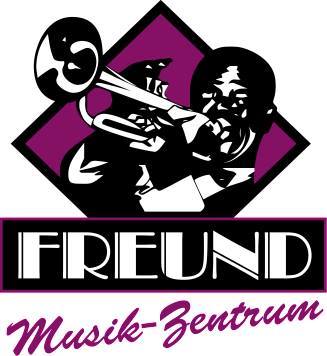 Mo / Di / Do / Fr:  15.00 – 19.00 UhrMittwoch: geschlossenSamstag: 10.00 – 13.00 UhrFalls die Ladentüre geschlossen ist,klingeln Sie bitte an der Haustüre oderwenn Sie eine Information sehen - „bin im Saal“ -, dann benutzen Sie bitte den Eingang „MUSIKSCHULE“.Seit über 40 Jahren führe ich nun diesen Musikladen. Da die Kundenzahl in den letzten Jahren unaufhaltsam rückläufig ist -(Internet und Megastores lassen grüßen), erteile ich auch während der Geschäftszeiten Musikunterricht – Sie dürfen mich aber stören, diese Zeit habe ich als Puffer in meiner Unterrichtszeit eingeplant. Für längere Beratungsgespräche vereinbaren Sie bitte einen Termin.Trotz dieser Widrigkeiten im Geschäftsleben bleibt MUSIK-FREUND ihr verlässlicher Partner. Ich danke allen Kunden für Ihr Vertrauen.Sie können mich buchen:  Gitarre spielender Sänger (Oldies, Folk, Country, deutsche und internationale Singer-/Songwriter/Liedermachersongs)Kindergartenfeste: spezielles Kinderlieder-Mitmach-ProgrammMusikalischer Leselernkurs mit der Blockflöte für 5 / 6jährige KinderBläserklassenunterricht für Kinder ab 10 Jahren oder Erwachsene